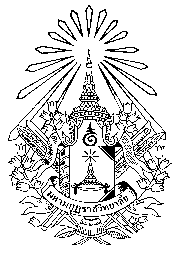 แบบคำขอรับเงินชดเชยมหาวิทยาลัยมหามกุฏราชวิทยาลัย เรียน/นมัสการ	อธิการบดีมหาวิทยาลัยมหามกุฏราชวิทยาลัย		(ผ่านหัวหน้าฝ่ายวิเคราะห์งานบุคคล) 		ด้วย ข้าพเจ้า (คำนำหน้าชื่อ/ชื่อ/ฉายาพระ/นามสกุล)...................................................................................................เป็นผู้มีสิทธิรับเงินชดเชย ตามระเบียบมหาวิทยาลัยมหามกุฏราชวิทยาลัย ว่าด้วยเงินชดเชย พ.ศ. ๒๕๕๗  ข้าพเจ้าเคยเป็นบุคลากรมหาวิทยาลัยมหามกุฏราชวิทยาลัย  รหัสประจำตัว......................................... ตำแหน่ง .................................................... สังกัด ......................................................................................ได้รับการบรรจุวันที่ ...................................................... และได้พ้นสภาพการเป็นบุคลากร เมื่อวันที่ ..................................................... รวมอายุงาน...........ปี.......................เดือน.................วัน  ข้าพเจ้าพ้นสภาพจากการเป็นบุคลากรมหาวิทยาลัยมหามกุฏราชวิทยาลัย เนื่องจาก         ลาออกด้วยความสมัครใจเมื่อปฏิบัติงานติดต่อกันครบ ๑๐ ปีขึ้นไป โดยไม่มีความผิด         ครบเกษียณอายุ         ถูกสั่งให้ออกจากงานกรณีเจ็บป่วยจนไม่สามารถปฏิบัติงานของตนได้โดยสม่ำเสมอ         ถูกสั่งให้ออกจากงานกรณีถูกยุบเลิกตำแหน่งและไม่อาจบรรจุให้ลงในตำแหน่งอื่นที่เหมาะสมได้ข้าพเจ้าขอแจ้งความประสงค์ว่า         ข้าพเจ้า  หรือผู้ที่ได้รับมอบฉันทะจากข้าพเจ้า ขอติดต่อรับเงินด้วยตนเองที่ ฝ่ายการเงินและบัญชี มหาวิทยาลัยมหามกุฏราช          วิทยาลัย         โปรดโอนเงินชดเชยเข้าบัญชีธนาคาร ................................................................ จำกัด (มหาชน) สาขา...........................................  ชื่อบัญชี .................................................................................. เลขที่บัญชี ...................................................................................................           และเมื่อมหาวิทยาลัยได้ดำเนินการแล้ว โปรดแจ้งให้ข้าพเจ้าทราบตามข้อมูลการติดต่อที่ได้แจ้งไว้แล้วข้างต้นด้วย		จึงเรียน/นมัสการมาเพื่อโปรดพิจารณา 								     ขอถวายความเคารพ ลงชื่อ ..................................................................ผู้ยื่นคำขอ           (................................................................)               	                                                                    วันที่........................................................................สำหรับเจ้าหน้าที่	ได้ตรวจสอบคำขอรับเงินชดเชยนี้แล้ว  ผู้ยื่นคำขอ  เป็นบุคลากรของมหาวิทยาลัย มีอายุงานจำนวน .......... ปี ........... เดือน ............. วัน    มีสิทธิได้รับเงินชดเชยตามระเบียบมหาวิทยาลัยมหามกุฏราชวิทยาลัย  ว่าด้วยเงินชดเชย  พ.ศ. ๒๕๕๗ ตาม ข้อ ๕ ......................................................ข้อ ๖ ............................................................... จำนวนเงินชดเชยที่มีสิทธิได้รับ .................................................................บาท (..................................................................................................................................................................................................)ตรวจสอบโดย						  รับรองตามนี้ ………………………………..……………………….. 				………………………………..……………………….            (.....................................................................)  			            (.....................................................................)        เจ้าหน้าที่วิเคราะห์งานบุคคล     				        หัวหน้าฝ่ายวิเคราะห์งานบุคคลวันที่.............................................................. 				วันที่..............................................................